До спеціалізованої вченої ради Д 26.236.03Інституту держави і праваімені В.М. Корецького НАН України. Київ, вул. Трьохсвятительська, 4ВІДГУКофіційного опонента – доктора юридичних наук, професора 
Калюжного Ростислава Андрійовича на дисертацію Неколяка Романа Васильовича на тему:«Державне регулювання наукової і науково-технічної діяльності: організаційно-правовий аспект», подану на здобуття наукового ступеня кандидата юридичних наук за спеціальністю 12.00.07 – адміністративне право і процес; фінансове право; інформаційне правоАктуальність теми дослідження, її зв’язок з науково-дослідними планами і програмами. На шляху до реалізації євроінтеграційних намірів Україна перебуває на важливому етапі свого розвитку, який супроводжується процесом реформування найважливіших сфер суспільних відносин. На цьому етапі постає необхідність вибору такої моделі розвитку суспільства, яка передбачає пріоритетний розвиток науки, як гарантії суспільного поступу, забезпечення прав людини, високих стандартів життя, соціально-економічного зростання.Усвідомлення ролі і значення науки в сучасних умовах спонукає до пошуку шляхів вдосконалення державного управління і державного регулювання у сфері наукової та науково-технічної діяльності, переходу на новий якісний щабель організації наукової діяльності, що має на меті підвищення рівня вітчизняної науки до сучасного світового рівня. Необхідність посилення уваги суспільства і держави до науки, відновлення статусу вітчизняної науки як основного інструменту розвитку країни, підвищення соціальної цінності наукового знання та престижу професії дослідника обумовлюється сучасними глобалізаційними процесами. Без впливу відповідних державних інституцій, вдосконалення державного регулювання наукової діяльності неможливо досягти підвищення довіри до української системи науки й технологій з боку країн Європейського Союзу з метою інтеграції до європейського дослідницького простору.Попри підвищений інтерес до проблематики реформування організації наукових досліджень і науково-технічної діяльності на сьогодні відсутні комплексні наукові розробки у цій сфері. Недостатність науково-теоретичної бази державного регулювання наукової і науково-технічної діяльності зумовлює важливість вивчення даної проблематики, а тому дисертаційне дослідження Р. В. Неколяка є вчасним і актуальним. Реалізація заходів з реформування державного регулювання наукової і науково-техічної діяльності повинно мати наукове обгрунтування, теоретичний фундамент та має бути спрямоване на забезпечення прогресу суспільства, вирішення завдань соціально-економічного розвитку країни, зростання духовного та інтелектуального рівня громадян.Дисертаційна робота виконана відповідно до Плану науково-дослідної роботи відділу проблем державного управління та адміністративного права Інституту держави і права ім. В. М. Корецького НАН України в межах тем: «Проблеми адміністративно-правового регулювання відносин органів публічної адміністрації з громадянами в Україні» (номер державної реєстрації 0113U007856); «Проблеми адміністративно-правового забезпечення діяльності органів публічної адміністрації в умовах децентралізації виконавчої влади» (номер державної реєстрації 0117U002704), що також підтверджує актуальність теми дослідження. Ступінь обґрунтованості наукових положень, висновків і рекомендацій, сформульованих у дисертації, їх достовірність. Високий ступінь обґрунтованості результатів дослідження зумовлено досить раціональною, логічною та внутрішньо узгодженою структурою дисертаційної роботи. Архітектоніка роботи та її зміст свідчать про прагнення автора комплексно вирішити завдання дослідження. Чітко простежується системний підхід до розв’язання проблем, що стосуються його об’єкта та предмета. Дисертант досить вдало визначив мету свого дослідження. Обґрунтованість представлених здобувачем наукових положень базується на змістовному використанні значної кількості нормативно-правових актів, які регулюють відносини у сфері наукової і науково-технічної діяльності, матеріалів практики. Кількість та якість використаних автором джерел, докладність їх аналізу створює передумови для забезпечення достатнього рівня достовірності та обґрунтованості наукових положень дисертаційного дослідження. Аналіз змісту роботи свідчить про те, що вона є самостійним, творчим і своєчасним науковим дослідженням, виконаним на високому теоретичному та науково-методологічному рівнях. Дослідження правових та організаційних аспектів державного регулювання наукової і науково-технічної діяльності проведено з використанням та глибоким розумінням сутності філософських, загальнонаукових та спеціально-наукових методів пізнання, серед яких – діалектичний, формально-логічний, формально-юридичний, історико-правовий, порівняльно-правовий методи, які склали методологічну основу сформульованих положень і висновків дисертації, що мають важливе теоретичне і практичне значення.Вказане свідчить про обґрунтованість і достовірність сформульованих у дисертації висновків та рекомендацій. Наукова новизна результатів дисертаційного дослідження. У результаті проведеного дослідження розкрито загальнотеоретичні аспекти державного регулювання у сфері наукової і науково-технічної діяльності у суперечних умовах, запропоновано низку нових наукових положень і висновків, враховуючи особливості наукової діяльності як об’єкта державного регулювання. Заслуговує на увагу запропоноване автором визначення категорії державного регулювання наукової і науково-технічної діяльності як сукупності правових та організаційних засобів, за допомогою яких держава впливає на наукову сферу з метою створення сприятливих умов для провадження наукової і науково-технічної діяльності. Варто підтримати (хоча і з певними застереженнями) пропозицію дисертанта щодо доцільності утворення Міністерства науки та вищої освіти України як головного органу у системі центральних органів виконавчої влади, що забезпечує формування та реалізує державну політику у сферах вищої освіти, наукової, науково-технічної та інноваційної діяльності, трансферу (передачі) технологій. Науковий інтерес становить запропонована й обґрунтована здобувачем періодизація становлення та розвитку законодавства України у сфері наукової та науково-технічної діяльності з часу проголошення незалежності України. Зокрема, ним виокремлено три основних періоди: перший період (з 1991 року) – період становлення національного законодавства; другий (з 1996 року) – формування законодавства на основі Конституції України, ухвалення законів, спрямованих на перехід економіки на інноваційний шлях розвитку; третій період, пов’язаний із суспільними та політичними змінами 2013–2014 років, які спричинили реформи у різних сферах, у тому числі й у сфері наукової і науково-технічної діяльності. Вказана періодизація підкреслює динамічність розвитку вітчизняного нормативно-правового забезпечення наукової і науково-технічної діяльності.Заслуговує на схвалення обґрунтування необхідності створення за допомогою правових та організаційних засобів умов для інтеграції науки і вищої освіти та визначення конкретних юридичних способів такої інтеграції. Важливість інтеграції науки з вищою освітою обумовлюється необхідністю створення умов для самореалізації особистості, підготовки конкурентоспроможного «людського капіталу» для інноваційного розвитку країни, забезпечення потреб суспільства, ринку праці та держави у кваліфікованих фахівцях.Позитивним доробком дисертації є виявлення особливостей організації державного регулювання наукової та науково-технічної діяльності, які, зокрема, проявляються у тому, що функції державного регулювання здійснюють не лише органи державної влади, а й інші суб’єкти, зокрема, Національна академія наук України, Національна рада України з питань розвитку науки і технологій, Національний фонд досліджень України. Державне регулювання у вказаній сфері здійснюється значною кількістю суб’єктів, оскільки крім Міністерства освіти і науки України як центрального органу виконавчої влади, що забезпечує формування та реалізує державну політику у сфері наукової і науково-технічної діяльності, інші центральні органи виконавчої влади в межах своїх повноважень здійснюють управління у сфері наукової та науково-технічної діяльності відповідних галузей, спрямовують і контролюють діяльність наукових установ, що належать до сфери їх управління. Автором удосконалено і розвинуто аргументацію щодо залежності стану розвитку науки від ефективності державного регулювання наукової і науково-технічної діяльності. Крім того, в дисертаційному дослідженні удосконалено систематизацію основних засобів державного регулювання наукової і науково-технічної діяльності, до яких віднесено: визначення державних пріоритетів розвитку науки і техніки; фінансування наукових досліджень; забезпечення організації та проведення наукової і науково-технічної експертизи; забезпечення функціонування національної системи науково-технічної інформації; державна підтримка вітчизняного, міжнародного наукового та науково-технічного співробітництва; підготовка наукових кадрів, підвищення їх наукової кваліфікації, атестація наукових кадрів; державна атестація наукових установ тощо.На схвалення заслуговує проведений дисертантом аналіз та узагальнення зарубіжного досвіду, який свідчить про пряму чи опосередковану участь держави у регулюванні наукової сфери і виявлення сучасних тенденцій державного регулювання та організації наукової діяльності в зарубіжних країнах і перспективних напрямів імплементації цього досвіду у вітчизняну практику правового регулювання. Автором вдало обрано країни для дослідження їх досвіду: Польща, Франція, США, Канада, Фінляндія, Норвегія, Республіка Корея. Розглянутий досвід як централізованих систем регулювання наукової діяльності, так і децентралізованих. На підставі аналізу систем державного регулювання наукової і науково-технічної діяльності здобувач робить обґрунтований висновок про існування як загальних закономірностей ефективного впливу держави на процеси у сфері науки, так і специфічних особливостей, обумовлених соціальними, культурними та історичними відмінностями різних країн. На основі проведеного дослідження дістали подальшого розвитку: аргументація щодо особливості державного регулювання наукової діяльності, яка не може бути високоефективною без гарантування свободи наукової творчості; обґрунтування необхідності створення державою за допомогою правових інструментів умов для більш тісної взаємодії вищої освіти і науки, сприяння комерціалізації результатів наукових досліджень, підтримки процесу ствердження академічної доброчесності у вищих навчальних закладах та наукових установах.Значимість дослідження для науки та практики й шляхи його використання. Практичне значення дисертації полягає у можливості використання одержаних результатів для вдосконалення чинного законодавства; подальшого розвитку наукових досліджень у сфері правового забезпечення наукової і науково-технічної діяльності та суміжних сферах; при викладанні курсу «Адміністративне право», відповідних спецкурсів, підготовці спеціальної навчально-методичної літератури, підручників, навчальних посібників, в науково-дослідній роботі студентів.Практичне значення одержаних результатів підтверджується відповідними актами впроваджень, а саме: актом впровадження результатів дисертаційного дослідження у законотворчу діяльність Комітету Верховної Ради України з питань правової політики та правосуддя № 04-29/15-1032 від 26 квітня 2018 р.; актом про впровадження результатів дисертації в освітній процес Львівського державного університету внутрішніх справ № 56 від 13 липня 2018 р.; довідкою кафедри державного управління філософського факультету Київського національного університету імені Тараса Шевченка про впровадження результатів дисертаційного дослідження Р. В. Неколяка у навчальний процес під час викладання курсів «Організаційно-правові засади державного управління», «Публічне управління» та при підготовці навчально-методичних матеріалів з тематики управління науково-технічною сферою.Повнота викладення наукових положень, висновків та рекомендацій в опублікованих працях. Основні висновки й рекомендації, сформульовані у дисертації, достатньо повно викладені в п’яти наукових статтях, які опубліковані у фахових виданнях (дві з яких включені до міжнародних наукометричних баз даних), а також у десяти матеріалах та тезах доповідей на міжнародних і всеукраїнських наукових та науково-практичних конференціях.Кількість та зміст опублікованих наукових праць відповідають вимогам щодо викладення основного змісту дисертації, підготовленої для здобуття наукового ступеня кандидата юридичних наук. Оцінка змісту, стилю та мови дисертаційної роботи. Стиль написання роботи має яскраво виражений індивідуальний характер, а думки автора втілюються у чіткій та послідовній формі. Дисертант володіє широким і багатогранним науковим лексиконом та вміло його використовує. Слід відзначити достатні аналітичні здібності Р. В. Неколяка, що виявилися при аналізі ретроспективного розвитку законодавства, яке регулює відносини у сфері наукової та науково-технічної діяльності. На підтримку заслуговує обрана автором логічна послідовність викладу матеріалу. Кожен із розділів і дисертаційна робота в цілому завершується висновками, які повною мірою відображають зміст та результати дослідження. В цілому, дисертацію можна вважати належним чином оформленою, матеріал викладено без редакційних погрішностей, з коректними посиланнями на наукові, нормативні та інформаційні джерела, що свідчить про достатньо високий професійний рівень дисертанта.Дискусійні положення та зауваження. В цілому позитивно оцінюючи роботу, вважаємо за необхідне зазначити, що зміст дисертації містить окремі положення та висновки, які мають дискусійний характер або потребують додаткових аргументів щодо їх обґрунтованості, які можуть бути викладені здобувачем у процесі публічного захисту дисертації:1) варто погодитись з автором, що наукова діяльність не може бути високоефективною без гарантування свободи наукової творчості, а принцип забезпечення академічної свободи є одним з основних принципів державної політики у сфері наукової та освітньої діяльності. Натомість, потребує додаткової аргументації щодо необхідності більш широкого використання надбань суміжних правових дисциплін (зокрема конституційного права) при дослідженні питання гарантування свободи наукової діяльності. Аналогічне зауваження стосується й дослідження питання стосовно правового забезпечення академічної доброчесності; 2) у підрозділі 1.2 дисертації констатовано, що для впорядкування суспільних відносин у сфері наукової і науково-технічної діяльності в сучасних умовах в Україні має застосовуватися виключно державне регулювання. Автору слід було б зосередити увагу на більш повному розкритті співвідношення державного управління і державного регулювання, що значно б підсилило наукову цінність дисертаційного дослідження;3) в роботі автор часто наголошує на необхідності вдосконалення чинного законодавства, яке регулює наукову і науково-технічну діяльність. На нашу думку, якість роботи була б вищою, якби здобувач виклав свої пропозиції і рекомендації у вигляді конкретних проектів законодавчих чи підзаконних актів з досліджуваної проблематики;4) окремі висновки, на жаль, не репрезентують особистого внеску автора. Прикладом може слугувати висновок до розділу 1 щодо визначення наукової діяльності, яке частково збігається із законодавчим визначенням;5) не достатньо аргументованим виглядає твердження дисертанта про те, що на сучасному етапі роль держави у регулюванні наукової сфери ускладнюється. У даному випадку, на наш погляд, мова йде не стільки про ускладнення такого регулювання, скільки розширення засобів (інструментів) впливу на розвиток даної сфери.Натомість, висловлені зауваження мають дискусійний характер і в цілому не впливають на позитивну оцінку виконаного дисертаційного дослідження, його належного теоретичного рівня, наукової новизни та достовірності одержаних результатів. Зміст автореферату відповідає змісту дисертаційного дослідження та не виходить за межі мети, завдань та змісту. Наукові публікації Р. В. Неколяка свідчать про належний і достатній рівень апробації наукових ідей.Відповідність дисертації встановленим вимогам. Дисертаційна робота Неколяка Романа Васильовича є самостійним науковим дослідженням, що містить теоретичні висновки та практичні рекомендації, які є вагомим внеском у розвиток адміністративно-правової науки, та нормотворчої практики. Тема і зміст дисертації відповідають науковій спеціальності 12.00.07 – адміністративне право і 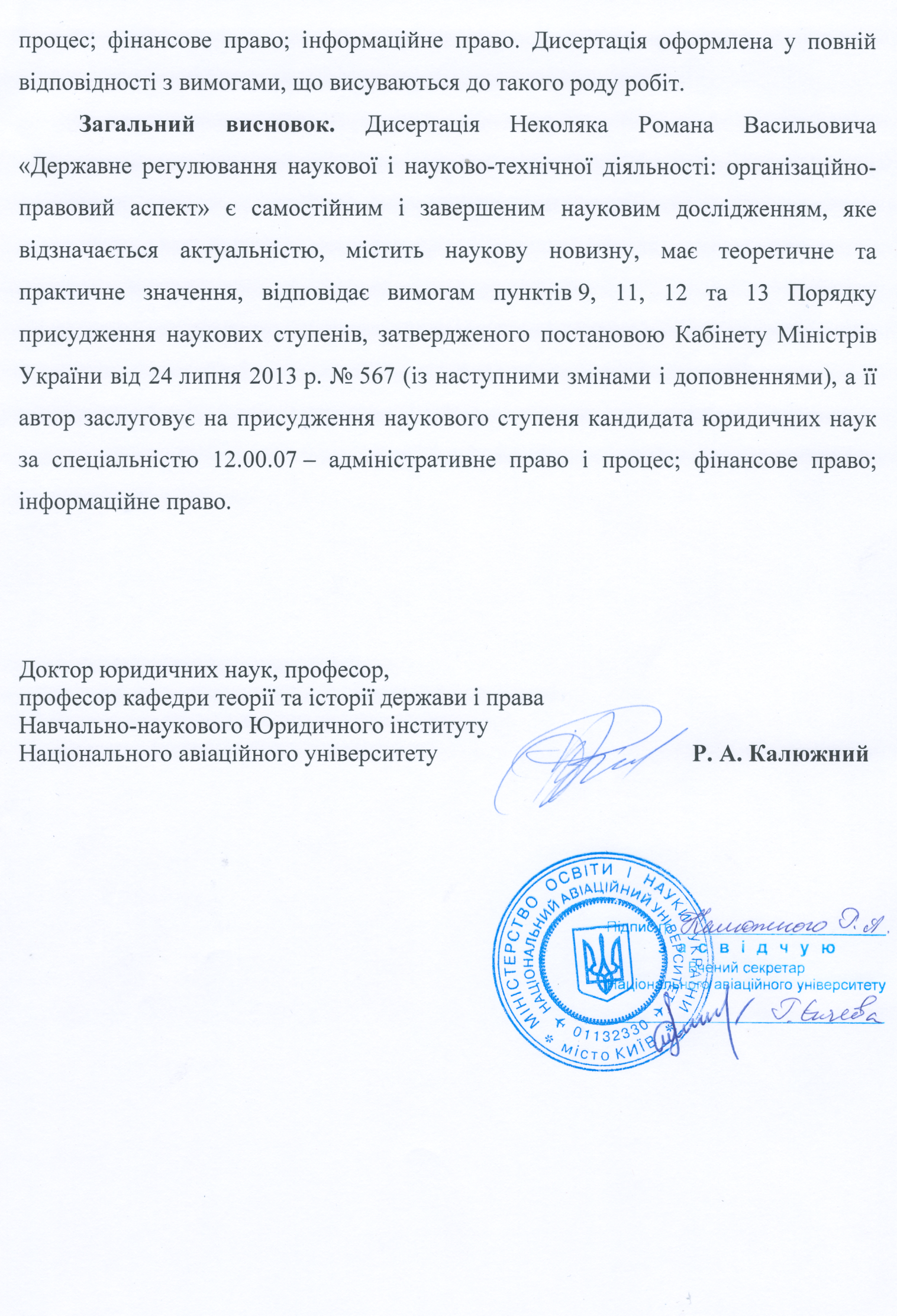 